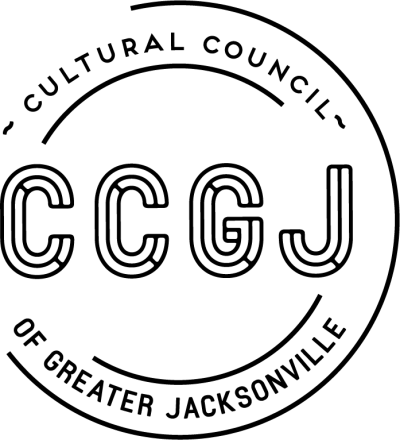 Demographic Survey – CSGP 2019-2020INSTRUCTIONS:Individuals completing the survey should self-identify themselves in relation to the demographic categories.  The survey and chart relate to basic demographic data for race/ethnicity, gender and age available for Duval County through the U.S. Census.  SURVEY:Respondent:  Check each demographic category that best reflects how you self-identify. Race___ White___ African American/Black___ Asian___ Native Hawaiian/Other Pacific Islander___ American Indian/Alaskan Native___ Two or More RacesEthnicity___ Non-Hispanic ___ Hispanic/Latino (of any race)Gender___ Male___ FemaleAge___ Under 18___ 18-44___ 45-64___ 65 and olderGeographic RepresentationResidence zip - __________Residence “geographic zone”___ Beaches___ Arlington___ Northside___ Westside___ Northwest-side___ Southside___ Mandarin___ Urban Core (Downtown, Springfield, San Marco, Riverside/Avondale)___ Northeast Florida County (Clay, Nassau, St. Johns, Baker)___ Other ____________________Business zip - __________Business “geographic zone”___ Beaches___ Arlington___ Northside___ Westside___ Northwest-side___ Southside___ Mandarin___ Urban Core (Downtown, Springfield, San Marco, Riverside/Avondale)___ Northeast Florida County (Clay, Nassau, St. Johns, Baker)___ Other _______________________ Not Applicable